1031A		Inverzne funkcije, korenske funkcijenaloga: Dana je premica . Računsko in grafično poišči njen inverz.naloga: Nariši graf funkcije  . Kje je funkcija definirana?naloga: Nariši graf funkcije  . Kje je funkcija definirana?naloga: Dana je potenčna funkcija . Zapiši njeno inverzno funkcijo  in obe nariši v isti koordinatni sistem. Določi definicijsko območje in zalogo vrednosti za obe funkciji. naloga: V isti koordinatni sistem nariši grafa funkcij   in .naloga: Za oba primera ugotovi, katerima funkcijama pripadata rdeča in modra krivulja in zapiši njun predpis. V kakšni medsebojni legi sta grafa in v kakšnem odnosu sta funkciji? Obrazloži.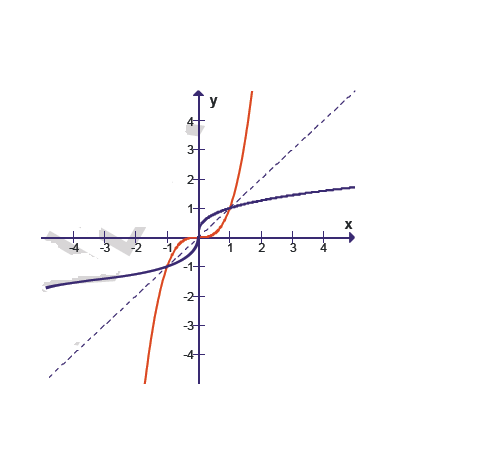 Nasvet: Najprej poišči predpis »rdeče« funkcije, nato pa z njeno pomočjo izpelji predpis za »modro« funkcijo.a)                                                                     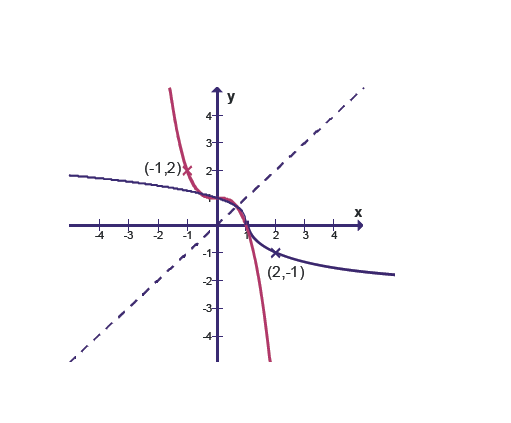                                                           b)